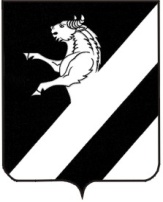 КРАСНОЯРСКИЙ КРАЙ АЧИНСКИЙ РАЙОН ЛАПШИХИНСКИЙ СЕЛЬСКИЙ СОВЕТ ДЕПУТАТОВ ЧЕТВЕРТОГО СОЗЫВАПОСТАНОВЛЕНИЕ04.10.2021                                                                                           № 6 – ПСО созыве  очередной   13-й сессии четвертого созыва Лапшихинского сельского Совета депутатовВ соответствии с п.4 статьи 18.1. Устава Лапшихинского сельсовета ПОСТАНОВЛЯЮ:  	1.Созвать очередную  13-ю сессию четвертого созыва Лапшихинского сельского Совета депутатов 14.10.2021 в 15:30 часов по адресу: Ачинский район, с. Лапшиха, ул. Советская, д. 8.	2. Вынести на рассмотрение сессии следующие вопросы:	1) О внесении изменений в решение Лапшихинского сельского Совета депутатов от  25.12.2020 № 1-7Р «О бюджете Лапшихинского сельсовета на 2021 год и плановый период 2022-2023 годов».	2) О внесении изменений в решение Лапшихинского сельского Совета депутатов  от  12.11.2020 №6-5Р «Об утверждении Порядка принятия решения о применении к депутату, выборному должностному лицу местного самоуправления мер ответственности, предусмотренных частью 7.3-1 статьи 40 Федерального закона от 06.10.2003 № 131-ФЗ «Об общих принципах организации местного самоуправления в Российской Федерации». 	3) О внесении изменений в решение Лапшихинского сельского Совета депутатов  от 08.11.2019  №3-41Р «Об утверждении Правил благоустройства территории Лапшихинского сельсовета Ачинского района Края.	4) О внесении изменений в решение Лапшихинского сельского Совета депутатов  от   24.06.2021 №11-11Р «Об утверждении Порядка определения территории, части территории Лапшихинского сельсовета, предназначенной для реализации инициативных проектов».	5) О внесении изменений и пополнений в решение Лапшихинского сельского Совета депутатов  от   12.10.2020 №5-3Р «Об   утверждении  Положения  о  порядке  назначения и проведения опроса граждан» 	2. Контроль  исполнения  данного постановления оставляю за собой          3. Постановление вступает в силу со дня его подписания.Председатель сельского Совета депутатов                                                                     А.С. Банный